Yhdistä yhtälö	Nimet: ___________________________________________________________Valitkaa tilanteeseen sopiva yhtälö/yhtälöt alla olevista yhtälövaihtoehdoista ja kirjoittakaa se/ne lokeroon ”yhtälö” sekä PERUSTELKAA valintanne.Yhtälövaihtoehdot:2y = x3y = x2x = y3x = y3x = 124x = 12x + y = 3x + y = 5x + y = 12x + 3x = 123x + 2y = 53x + 2y = 5xyOpettajalleEhdotus tunnin rakenteesta:Alustus (n. 5 min): Opettaja kertoo tunnin kulun ja esittelee tehtävän.Ryhmätyö (n. 15 min): Noin 3 hlö ryhmät. Loppukeskustelu (n. 15 min): Esimerkiksi tilanne kerrallaan.Liitteenä on lisätehtävä varalta (ks. liite).Ratkaisuista:LisätehtäväNimet: ___________________________________________________________Keksikää itse tehtävä, jossa on jokin tilanne ja pitää valita tilanteeseen sopiva yhtälö annetuista vaihtoehdoista.Tilanne:Yhtälövaihtoehdot:Oikea yhtälö:TilanneYhtälöPerustelkaa. Kertokaa, mitä x ja y tarkoittavat.Eräässä luokassa kolmea tyttöä kohti on yksi poika.Pekan kahdessa taskussa on yhteensä 12 kolikkoa. Vasemmassa taskussa on kolminkertainen määrä kolikoita oikeaan verrattuna.Sinisistä ja punaisista palikoista koottuja osia on iso laatikollinen. 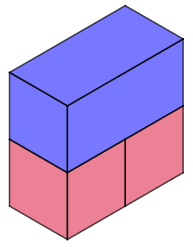 Ämpärissä on kolme omenaa ja kaksi päärynää.Koiranpentu painaa kolmasosan emon painosa. Heidän painojen summa on 12 kg.TilanneOikeita yhtälöitäHämäyksetHuomioitaEräässä luokassa kolmea tyttöä kohti on yksi poika.3y = x (x = tyttöjen lkm., y = poikien lkm.)3x = y (y = tyttöjen lkm., x = poikien lkm.)x + y = 3Tyypillinen virhekäsitys on, että y = tyttöjen lkm ja x = poikien lkm ja 3y = x.Pekan kahdessa taskussa on yhteensä 12 kolikkoa. Vasemmassa taskussa on kolminkertainen määrä kolikoita oikeaan verrattuna.x + 3x = 124x = 12x + y = 123x = y3x = 12Sinisistä ja punaisista palikoista koottuja kuvan osia on iso laatikollinen. 2y = x2x = yx + y = 3Jos y = sinisen palikan tilavuus ja x = punaisen palikan tilavuus, niin y = 2x.Sen sijaan, jos y = sinisten palikoiden lkm ja x = punaisten palikoiden lkm, niin x = 2y.Pinta-aloina tulkinta ei toimi, koska punaisten kaksi tahkoa ovat vastakkain.Ämpärissä on kolme omenaa ja kaksi päärynää.x + y = 53x + 2y = 53x + 2y = 5xyHämäykset ovat tyypillisiä virhekäsityksiä.Koiranpentu painaa kolmasosan emon painosa. Heidän painojen summa on 12 kg.x + 3x = 124x = 12x + y = 123x = ySamat yhtälöt kuin kolikoissa.